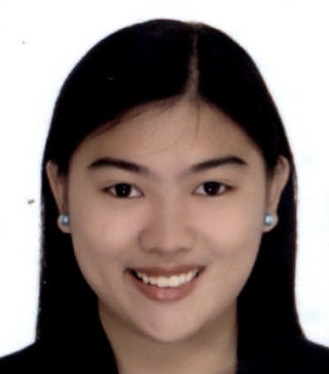 Joanna 		Registered Nurse, HAAD PasserMinistry of National Guard Health AffairsEmail: Joanna.316476@2freemail.com OBJECTIVETo provide quality emergency care, in the most effective and efficient manner to all patients and their families in line with the policies , procedures and protocols of the establishmentPERSONAL INFORMATIONNationality: Filipino           Marital status: Single           Birthday: July 03,1986           Language Spoken:Tagalog, English, Arabic EDUCATIONAL ATTAINMENTBachelor of Science in Nursing		Chinese General HospitalJune 2003 –April 2007		College of Nursing and Liberal Arts		Blumentritt, ManilaPROFESSIONAL AFFILIATIONRegistered Nurse, PhilippinesRegistration Number:  0444424Registration date: November 2, 2007 (Active) Valid: July 3,2019(Renewable every expiry)Saudi Council Registered Number 13-R-N-0031682Member, Emergency Room Nurses Association of the Philippines (ERNAP)Association of Nursing Service Administration of the Philippines 09-001751HAAD PASSER – July 2016PROFESSIONAL EXPERIENCESEMERGENCY STAFF NURSEKing Abdulaziz Medical CityNational Guard Health AffairsFebruary 17, 2013 - PresentKing Abdulaziz Medical City Ministry of National Guard -Riyadh (KAMC-R) commenced its operations in May 1983. Since then, it has continued expanding, while providing services for a rapidly growing patient population in all of its catchments areas. At KAMC-R, the bed capacity increased to 690 beds in addition to 25 beds allocated for expected surgical operations in Ward 19, and 132 beds &admission of emergency cases.The Emergency Care Center at KAMC continues to be the best Trauma Care Center in the Kingdom of Saudi Arabia. It is ranked as the 4th Emergency Care Center outside the United States of America, to provide (PHTLS) Pre-Hospital Trauma and Life Support program. Ambulatory Care Services and Primary Health Care Services provide Preventive Health Services including health education and behavioral modifications to adopt healthy lifestyles. Surgical and Critical Units include an outstanding Burn Unit, Surgical ICU, Endoscopy Unit, Operating Rooms, and Neuro-Surgical and Surgical Units.Prinicipal Duties:Provides direct patient care utiliziing the nursing process within established hospital, divisional, and unit specific policies, procedures, and protocolsDemonstrates clinical assessment skills and competencyPromotes continuity of patient careDemonstrates effective communication  and collaboration skillsComplies with hospital infection control and safety protocolsAdministration:Liason with other health care team membersAddresses issues using a problem solving frameworkQuality:Acts as a resource person for new employees, trainees or other staffsMaintain a safety environmentParticipates in Quality Management  processes and activitiesProfessionalism:Assumes responsibility for own actions, decisions and behaviorsServes as a role model and resource personDemonstrates respect, compassion and cultural sensitivity to patients and families, hospital employeesSTAFF NURSEEmergency DepartmentChinese General Hospital and Medical Center	August 1, 2008 - January 2013Chinese General Hospital and Medical Center(CGHMC) one of the oldest hospitals in the Philippines, founded during the Spanish occupation in the country from charitable donations of Chinese immigrants.The institution which comprises 592+ bed capacity has been providing quality health care to all people since 1891. CGHMC stands in its commitment to meet the highest possible standards of efficiency and quality and continue to explore better ways of serving everybody regardless of race, creed and nationality. 	Duties & Responsibilities:	TriageAssesses the patient’s injuries or condition upon receptionMakes a record of the patient’s symptoms, vital signs, medication they are taking before the patient is seen by a doctorInitiation of life-saving measuresPatient advocateEncode patient’s data on the computerIn Patient CareMeet the total nursing needs of the patientGives direct nursing care to the patientResponsible for accurate assessmentsManagement of intravenous therapy including blood transfusionAssisting with placement of chest tubesPlacement of nasogastric tubesPlacement of urinary cathetersSupervises all nursing attendants related directly and indirectly to patient carePromote improvement of patient careResponsible for execution of doctor’s orderEvaluate the effectiveness of patient care and documenting treatments and care renderedAdmits and discharges patientsPerform post-mortem careIn Unit ManagementPlan for the environment conducive to the holistic well-being of the patientParticipate in the formulation, interpreting and implementing objectives and policies of nursing carePromote good nurse-patient relationshipPromote the improvement of nursing service in the unitTeach and guide all new nursing personnel in the unitAssist in the orientation program of the new nursing personnel in the unitImpart health teachings in personal hygiene to the patient and members of the familyVOLUNTEER NURSEEmergency DepartmentChinese General Hospital and Medical CenterJune 2008 – August 1, 2008Duties and Responsibilities:Performs nursing activities as bathing, feeding, and oral hygiene on acutely ill patientsEducate patients and their families on disease processes, medical-surgical procedures and other aspects of therapeutic regimens, including medication and pain management techniquesKeep appropriate personnel informed of patient’s conditionCollaborated effectively with an interdisciplinary team of medical and health care professionals comprised of a physician, nurse manager, dietician, social worker, and case managerGives health teachings and maintains good relationship with hospital personnelHANDLED CASESArrested patientsShock: hypovolemic, cardiogenic,anaphypacticRespiratory, infectious casesPenetrating and blunt trauma, motor vehicular accidentsHead,thoracic, abdominal, and orthopedic trauma Open and closed fractures,dislocations,amputationBurns, neurological, maxillofacial, surgical,plastic, genitourinary,gastrointestinal conditionPsychiatric casesDiabetic KetoacidosisCardiac (STEMI/NSTEMI)Oncology and hematology conditionENT casesOB-GYNEcological casesEQUIPMENTS HANDLEDCardioscope (GE, Phillips)Sequential pneumatic compressorLifepack12 and Lifepack 20Bag-mask valveMechanical VentilatorBair hugger(warmer device)ECG machinePulse OximeterCautery MachineSuction MachineBlood Glucose Testing DeviceOtoscope,opthalmoscope, laryngoscopeInfusion Pump (Baxter, BBraun, Hospira)Nasal BIPAPNebulizerUrysis PRACTICUM AFFILIATION Chinese General Hospital and Medical CenterBlumentritt St., Sta. Cruz, ManilaSecond – Fourth Year CollegePhilippine Heart CenterEast Avenue, Quezon CityAugust 28 – 30 and September 4 -5, 2006National Center for Mental HealthMandaluyong CityAugust 14-16; 21-22, 2006San Lazaro HospitalSta. Cruz, ManilaJuly 17-19; 24-25Philippine Orthopedic CenterBanawe, Quezon CityJuly 3-5; 10-11, 2006Philippine National Red Cross – Manila ChapterIntramuros, ManilaMay 22-27, 2006Reception and Study Center for ChildrenQuezon CityApril 24-28, 2006San Jose Health CenterQuezon City	April 17-21, 2006TRAININGS, AWARDS, AND SEMINARSSpecialized Stroke Nursing ProgramKing Abdulaziz Medical CityNursing Education DepartmentSeptember 26-27, 2016Second International Conferences in Nursing and Health SciencesKing Saud Bin Abdulaziz University for Health SciencesConvention CenterMarch 29 – 30, 2016Advanced Cardiac Life Support	King Saud Bin Abdulaziz University for Health SciencesPost graduate Training CenterJanuary 30-31,20166th Annual Forum for Medical Research King Saud Bin Abdulaziz University for Health SciencesConvention CenterDecember 01, 2015Right care, Right now (Infection Prevention and Control) King Saud Bin Abdulaziz University for Health Sciences             Post graduate Training Center October 27,2015Basic Medication Safety             King Saud Bin Abdulaziz University for Health Sciences             Post graduate Training Center             August 5, 2015Basic Life SupportKing Saud Bin Abdulaziz University for Health SciencesPost graduate Training CenterJune 10, 2015Advance Trauma Care for Nurses (ATCN) Provider CourseKing Saud Bin Abdulaziz University for Health SciencesPost graduate Training CenterValid until: November 14, 2017Advance Trauma Life Support (ATLS)King Saud Bin Abdulaziz University for Health SciencesPost graduate Training CenterNovember 12-14, 2013Chemotherapy CourseKing Abdulaziz Medical CityMinistry of National Guard Health Affairs-Nursing EducationJuly 28, 2013IVT Refresher CourseChinese General Hospital & Medical CenterNovember 21 – 23, 2011International Classification of Diseases Version 10 (ICD-10)Chinese General Hospital & Medical CenterJanuary 26 – 30, 2009First Aid Training StandardPhilippine National Red Cross - Manila ChapterMay 22-25, 2006Emergency and Acute Nursing – Second PlacerChinese General Hospital College of Nursing and Liberal ArtsMarch 31, 2007Community Health Nursing – Second PlacerChinese General Hospital College of Nursing and Liberal ArtsMarch 31, 2007I hereby certify that the statements and information given herein are true and complete to the best of my knowledge.